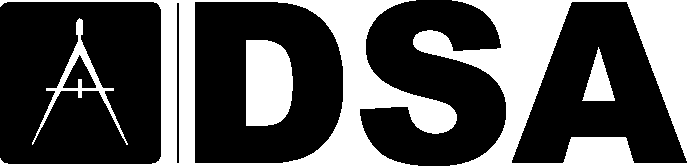 DSA Code Amendment developmentCurrent Code LanguageNone.Suggested Text of Proposed Amendment5.506.3 Carbon dioxide (CO2) monitoring in classrooms. (DSA-SS) Each public K-12 school classroom shall be equipped with a carbon dioxide monitor that meets the following requirements:The device can be either a hard-wired monitor mounted to the wall between three and six feet above the floor and at least five feet away from doors and operable windows or a device that is connected to an Energy Management Control System regularly monitored by facility personnel.The monitor shall display the carbon dioxide readings through a display on the device or to the Energy Management Control System.The monitor shall provide a notification through a visual indicator on the monitor or to the Energy Management Control System when the carbon dioxide levels in the classroom have exceeded 1,100 ppm.  The monitor or the Energy Management Control System shall maintain a record of previous data that includes at least the maximum carbon dioxide concentration measured.The monitor shall have the capacity to measure carbon dioxide levels with a range of 400 ppm to 2000 ppm or greater.The monitor shall bear certification by the manufacturer of accuracy within 75 ppm at 1,000 ppm carbon dioxide concentration and bear certification by the manufacturer for a requirement of calibration no more frequently than once every five years.Code Text if Adopted5.506.3 Carbon dioxide (CO2) monitoring in classrooms. (DSA-SS) Each public K-12 school classroom shall be equipped with a carbon dioxide monitor that meets the following requirements:The device can be either a hard-wired monitor mounted to the wall between three and six feet above the floor and at least five feet away from doors and operable windows or a device that is connected to an Energy Management Control System regularly monitored by facility personnel.The monitor shall display the carbon dioxide readings through a display on the device or to the Energy Management Control System.The monitor shall provide a notification through a visual indicator on the monitor or to the Energy Management Control System when the carbon dioxide levels in the classroom have exceeded 1,100 ppm.  The monitor or the Energy Management Control System shall maintain a record of previous data that includes at least the maximum carbon dioxide concentration measured.The monitor shall have the capacity to measure carbon dioxide levels with a range of 400 ppm to 2000 ppm or greater.The monitor shall bear certification by the manufacturer of accuracy within 75 ppm at 1,000 ppm carbon dioxide concentration and bear certification by the manufacturer for a requirement of calibration no more frequently than once every five years.RationaleCO2 monitors are needed in classrooms so that teachers can identify indoor air quality concerns related to carbon dioxide levels which compromise student and teacher health. An indoor air quality report issued by UC Davis in 2019, and school reopening concerns related to the COVID-19 pandemic have placed an increased focus and urgency to improve classroom indoor air quality.  This proposal aims to provide a mechanism to identify and address indoor air quality concerns with the requirement for carbon dioxide monitors in classrooms.  The requirement for CO2 monitors applies only to new building construction, and not to alterations and additions.DSA CommentsXXXTrackingDate Received:	-DSA Tracking Number:	03/12/2021Date Reviewed:	xxStatus:	Under considerationApplicable CodeApplicable Code Section(s):CALGreen Chapter 5Section 5.506.3Topic:CO2 Monitoring in Public K-12 Schools